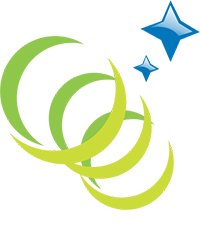 PROGRAMA MARCACONVOCATORIA PARA MOVILIDAD DOCENTE 20241. INFORMACIÓN PERSONALNombre completo: Documento de identidad: Correo electrónico: Teléfono/Celular: 2. INFORMACIÓN ACADÉMICACargo y grado docente: Universidad y Facultad de DESTINO: Referente en la universidad de destino (indicar nombre, cargo y datos de contacto):Período de la movilidad (indicar fecha estimada): 3.  DESCRIPCIÓN CONCISA DE LA ACTIVIDAD A DESARROLLAR Y SU RELACIÓN CON LAS TAREAS DOCENTES Y DE INVESTIGACIÓN QUE DESEMPEÑA